Directly-observed management task discussion(This form is to be used for discussion between Candidate and Supervisor on a ‘directly observed’ management taskCandidate:      Supervisor:   Date:Management task: (title, duration of observation, complexity etc.)  Supervisor Comments: (strengths, suggestions for development): Items	                                                Limited	           Satisfactory	                 Good                                                                     (0-4)                          (5-6)                                (7-10)      Candidate comments: Preparatory investigation                               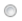 ConductContent	Responsiveness/discussionConclusions/next stepsRecord keepingOverall assessment